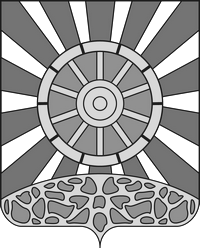 АДМИНИСТРАЦИЯ  УНИНСКОГО  РАЙОНА  КИРОВСКОЙ ОБЛАСТИПОСТАНОВЛЕНИЕ12.01.2021	                                                                                             № 3    пгт УниО закреплении общеобразовательных организаций Унинского района за территориями муниципального образования Унинский муниципальный район Кировской области В    соответствии со статьями 7, 43 Федерального закона от 06.10.2003    № 131-ФЗ «Об общих принципах организации местного самоуправления в             Российской Федерации»,   статьей   9  Федерального закона от 29.12.2012                № 273-ФЗ «Об образовании в Российской Федерации»,  руководствуясь               пунктом 6 порядка приема на обучение по образовательным программам начального общего, основного общего и среднего общего образования, утвержденного приказом Министерства Минпросвещения России от 02.09.2020 N 458 "Об утверждении Порядка приема на обучение по образовательным программам начального общего, основного общего и среднего общего образования", в 2020 году»,   администрация Унинского района ПОСТАНОВЛЯЕТ:1. Закрепить общеобразовательные организации Унинского района за территориями муниципального образования Унинский муниципальный район Кировской области согласно приложению.2.   Признать утратившими силу:- Постановление администрации Унинского района Кировской области от 15.01.2020 № 6 «О закреплении  общеобразовательных организаций Унинского района за территориями муниципального образования Унинский муниципальный район Кировской области». 3. Настоящее постановление вступает в силу с момента подписания и распространяется на правоотношения с 01.01.2021.4. Настоящее постановление подлежит  обнародованию путем                     размещения в местах, установленных решением Унинской районной Думы, и опубликованию на официальном сайте Унинского района.Глава Унинского района                                                              Т.Ф. Боровикова Приложение к постановлениюадминистрации Унинскогорайона Кировской областиот   12.01.2021    № 3Общеобразовательные организации Унинского района, закрепленные за территориями муниципального              образования Унинский муниципальный район Кировской области ___________________Полное наименование муниципальной общеобразовательной организацииТерритории, за которыми закреплена муниципальная общеобразовательная организация Кировское областное государственное общеобразовательное бюджетное учреждение «Средняя школа с углубленным изучением отдельных предметов пгт Уни»пгт Уни д. Никулята д. Ключи д. Малиновка д. Русские Тимши д. Удмуртские Тимши д. Удмуртский Сурвай д. Севастьяновцы д. Большая Дуброва д. Малые Уни д. Алыповцы д. Урай д.Мысс. Сосновка с. Верхолемье д. Были д. МокрушатаМуниципальное бюджетное общеобразовательное учреждение средняя общеобразовательная школа с. Елгань Унинского  района Кировской областис. Елганьд. Астраханьд. СибирьМуниципальное  бюджетное общеобразовательное учреждение средняя общеобразовательная школа с. Порез  Унинского района Кировской области имени Г.Ф. Шулятьевас. Порез д. Князево д. Выползовод. Гольцы         д. Бармашид. Барашки д. Тоскуи д. ВыселкиМуниципальное бюджетное общеобразовательное учреждение средняя общеобразовательная школа д. Малый Полом Унинского  района Кировской областид. Малый Поломд. АфанасьевцыМуниципальное бюджетное общеобразовательное учреждение основная общеобразовательная школа с. Сардык Унинского           района Кировской областис. Сардык д. Антоновцы  д.  Б-Палкино д. СардыкМуниципальное бюджетное общеобразовательное учреждение основная общеобразовательная школа д. Канахинцы Унинского  района Кировской областис. Уть д. Булатовцы д. Ермакид. Канахинцы д. СтепнаяМуниципальное бюджетное общеобразовательное учреждение основная общеобразовательная школа д. Сибирь Унинского            района Кировской областид. СибирьМуниципальное казенное общеобразовательное учреждение основная общеобразовательная школа д. Комарово Унинского района Кировской областид. Комарово д. ЧувашиМуниципальное  бюджетное общеобразовательное учреждение начальная общеобразовательная школа д. Чуваши Унинского              района Кировской областид. Чуваши